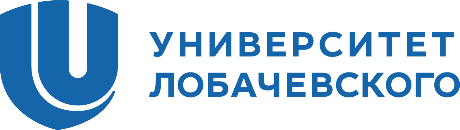 ALMA MATER ПРОФЕССИОНАЛОВ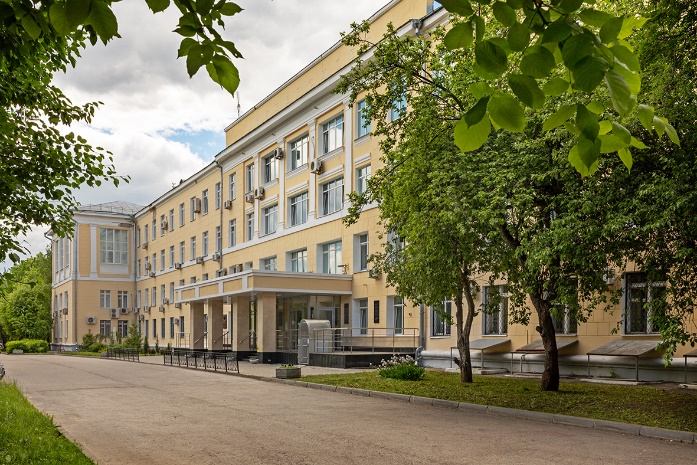 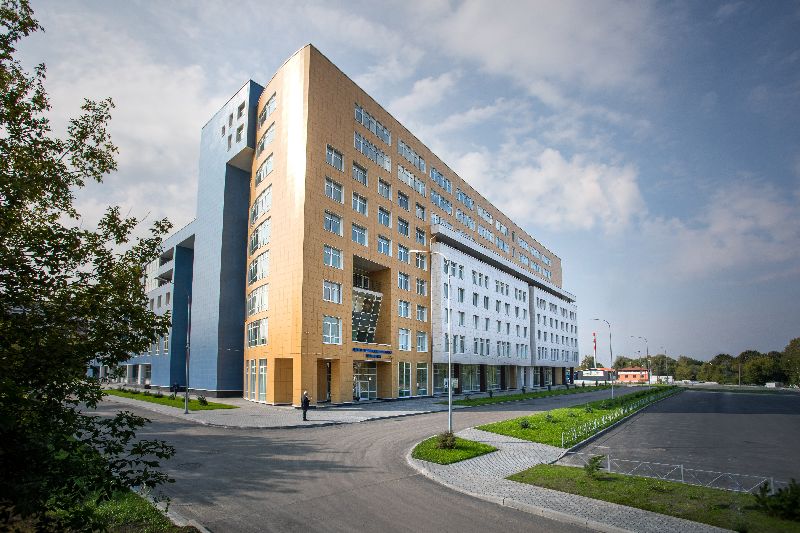 Национальный исследовательский Нижегородский государственный университет им. Н.И. Лобачевского предлагает предприятиям и организациям-членам АПМИ ОПК свою помощь в проведении необходимых исследований на базе его центров коллективного пользования, а также по подготовке ИТР по программам повышения квалификации и профессиональной подготовки.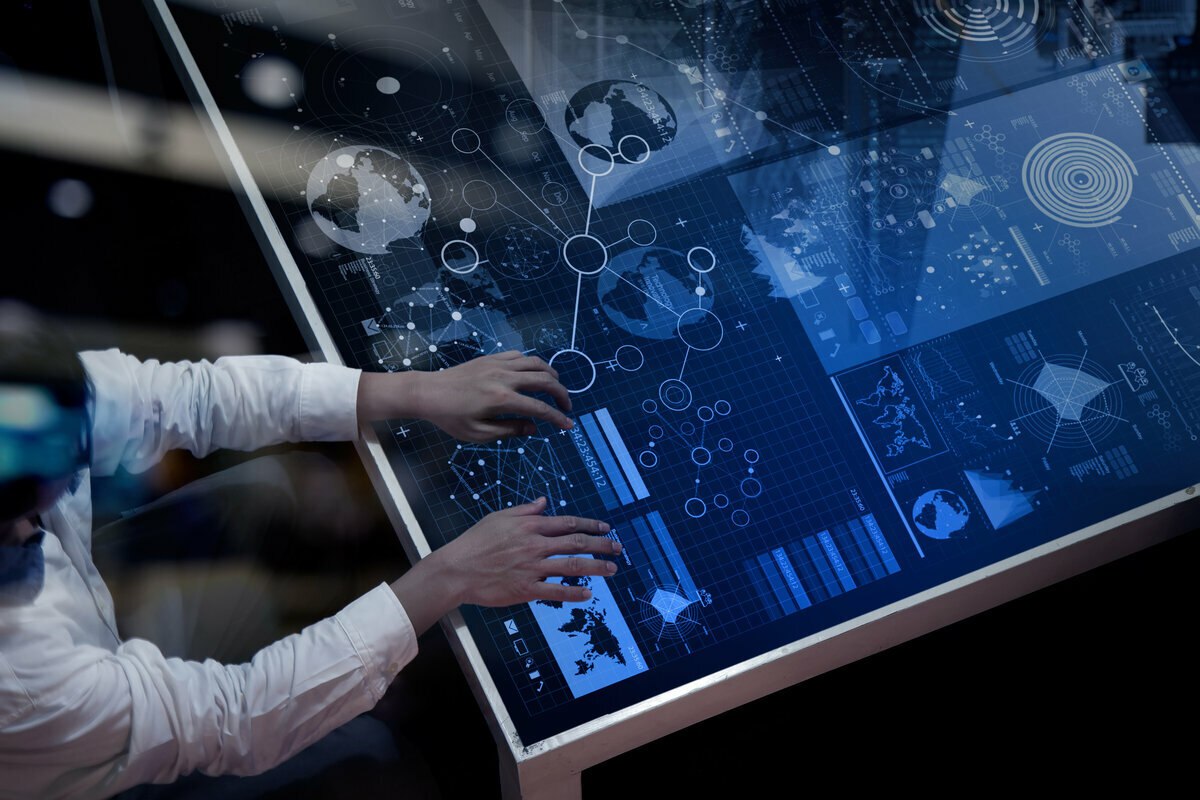 ЦКП Новые материалы и ресурсосберегающие технологииСайт http://www.ncm.unn.ruНаправления исследованийИсследования неорганических веществ и материалов для микроэлектроник, оптики, акустоэлектроники, катализа, топливных элементов.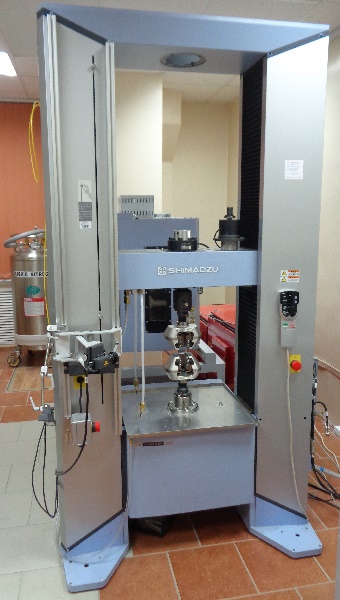 Радиометрический контроль территорий и объектов (воды, почвы, атмосферы, пищевых продуктов, строительных материалов, металлов).Разработка методов получения новых полимерных материалов для нефтехимии, автомобилестроения, косметологии и медицины.Получение веществ и материалов на основе отходов нефтехимической, лесохимической промышленности и органического синтеза.Разработка методов глубокой переработки растительного сырья с получением производных жирных кислот, очищенного глицерина и продуктов на его основе.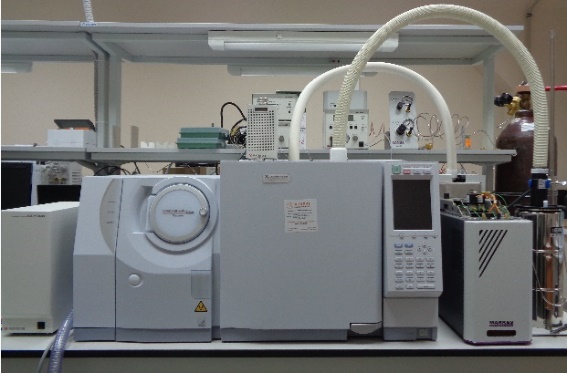 Изучение термодинамических и свойств неорганических и органических соединений, полимеров методами реакционной и вакуумной адиабатической калориметрии, дифференциально-сканирующей калориметрии.Комплексный мониторинг предприятий и объектов природной среды химическими и биологическими методами контроля.Разработка технологий переработки и утилизации промышленных отходов.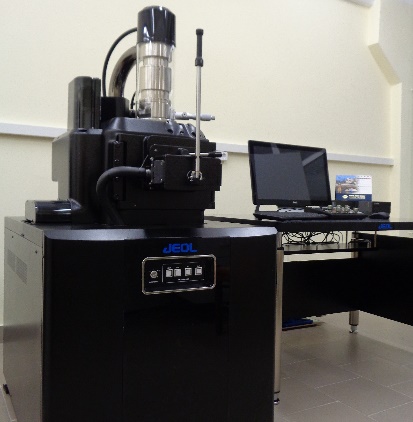 Разработка и изготовление поверочных смесей для газовой хроматографии.Исследование, экспертиза, ликвидация микробиологических повреждений промышленных, гражданских, жилых и культовых помещений, зданий, сооружений).Контактное лицо:Зам. директора центра, кандидат физ.-мат. наук Истомин Леонид АнатольевичТел. +7-906-348-74-22, e-mail: laistmn@gmail.comЦКП Компьютерная и экспериментальная механикаСайт http://www.mech.unn.ru/ckp/Направления исследованийОпределение основных физико-механических характеристик материалов в широком диапазоне температур.Определение параметров малоцикловой усталости материалов в широком диапазоне температур.Определение параметров многоцикловой усталости материалов в широком диапазоне температур (циклические испытания: нагрузка ±15т, температура до 10000С).Определение параметров высокотемпературной ползучести и длительной прочности (нагрузка ±5т, температура до 12000С).Определение параметров классической механики разрушения.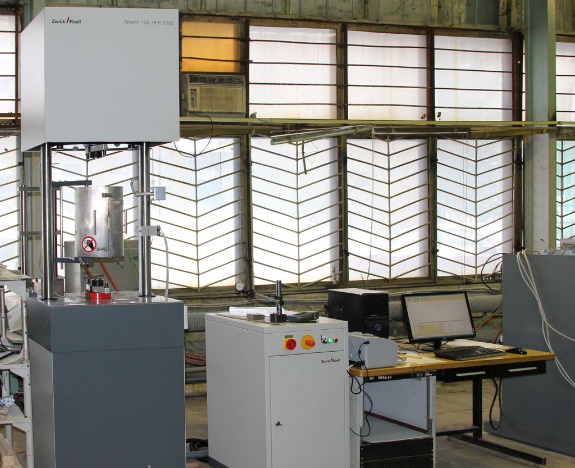 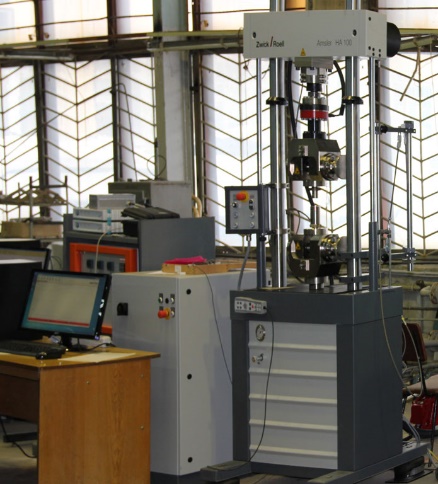 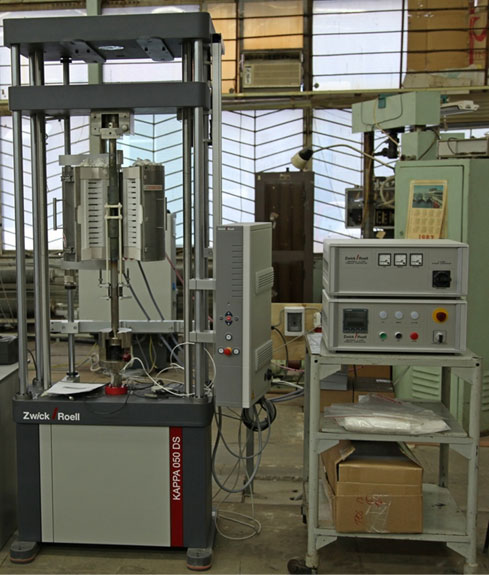 Контактные лица:Руководитель центра, кандидат физ.-мат. наукБелов Александр АлександровичТел. +7-903-600-27-91e-mail: belov_a2@mech.unn.ruЗаместитель руководителя центра, кандидат физ.-мат. наук Быченков Валерий Анатольевич Тел.+7 (831) 465-66-11e-mail: bychenkov@unn.ruЦКП Приволжский научно-образовательный центр суперкомпьютерных технологий (НОЦ СКТ-Приволжье)Сайт https://hpc-education.unn.ru/ru/В рамках НОЦ «СКТ-Приволжье» активно ведутся научные исследования и прикладные работы по широкому спектру направлений: от системного программирования до разработки сложного проблемно-ориентированного программного обеспечения для параллельных вычислений в рамках различных межгосударственных, федеральных, отраслевых и корпоративных научно-технических программ.Направления исследованийВысокопроизводительные вычисления в задачах глобальной оптимизацииВысокопроизводительные вычисления в биомедицинских приложенияхТехнологии и программное обеспечение высокопроизводительных вычисленийВысокопроизводительная компьютерная графика и научная визуализация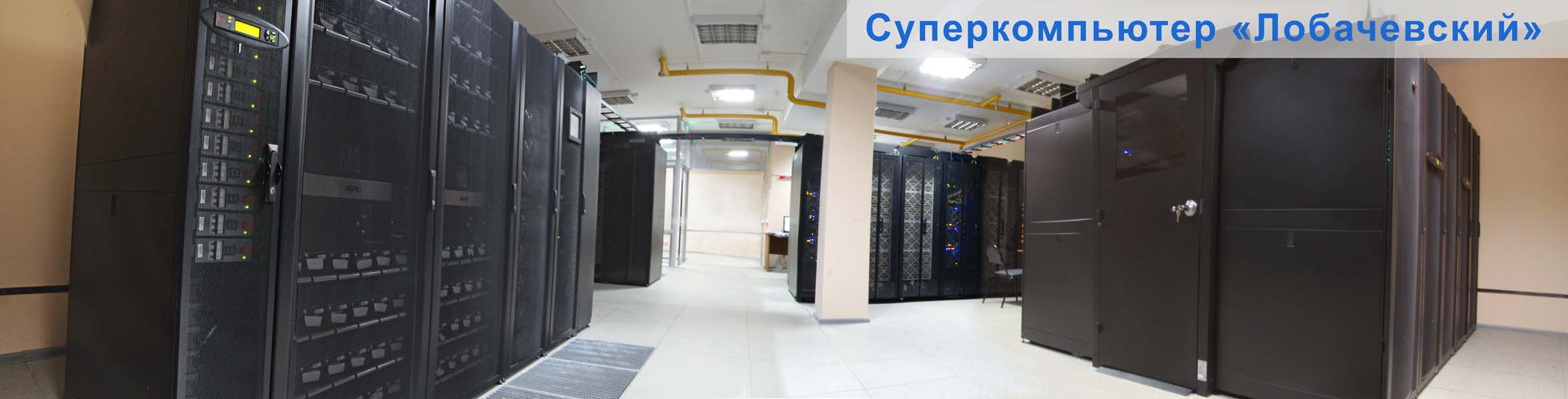 Контактное лицо:Руководитель центра, доктор технических наукБаркалов Константин Александрович Тел. (831) 462-33-56e-mail: konstantin.barkalov@itmm.unn.ru 4. НИИ нейронаукСайт http://www.neuro.unn.ru/Направления исследованийПроведение доклинических исследований на базе SPF-вивария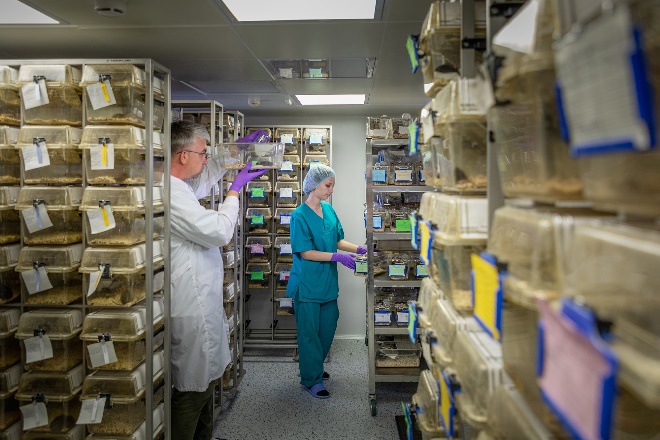 Разведение и содержание лабораторных животныхЭмбриотрансфер лабораторных мышей в условия SPF-вивария (редеривация)Исследование эмбриотоксичности компонентов сред и материаловРазработка методов получения мышиных моделей заболеваний человекаПрименение трансгенных технологий для моделирования наследственных заболеваний на мышах Комплексное исследование состояния коры головного мозга мышиных моделей наследственных патологий развитияУслуги по генной инженерииНаработка и тестирование плазмидных и вирусных векторовРегистрация многоканальной ЭЭГ людей с возможностью синхронизации со стимуляционной средой при выполнении когнитивных функций (обработка зрительной информации, принятие решений, координация двигательной активности);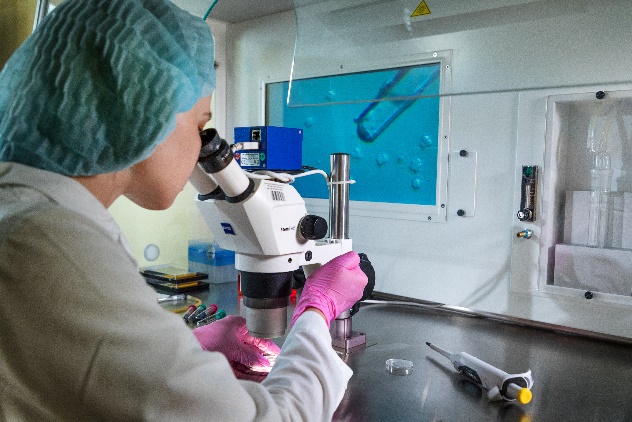 Выявление функциональных нейронных сетей головного мозга человека на основе обработки ЭЭГ при выполнении когнитивных функций (обработка зрительной информации, принятие решений, координация двигательной активности);Тормозная и возбуждающая ритмическая транскраниальная магнитная стимуляция коры головного мозга;Проведение практической, лабораторной и предклинической апробации разработанных нейроинтерфейсов и нейротехнологий, для получения практического подтверждения их применимости,  сбора обратной связи от исследователей и субъектов с целью дальнейшего развития и повышения эффективности этих технологий;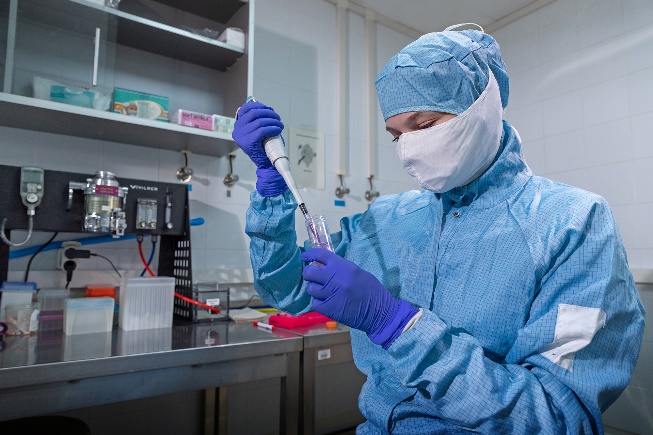 Разработка и внедрение инновационных методов нейрореабилитации, на основе принципов роботизированной техники (экзоскелеты верхних и нижних конечностей, ассистивные технологии и т. д.) с системами управления на основе нейроинтерфейсов.Контактное лицо:Руководитель НИИ нейронаук, кандидат биологических наукБабаев Алексей АлександровичТел. (831) 462-37-63 e-mail: babaev@unn.ruВ случае возникновения каких-либо общих вопросов по организации взаимодействия с ННГУ им. Н.И. Лобачевского, вы можете обращаться к заместителю директора Центра инновационного развития медицинского приборостроения Туманову Александру Аркадьевичу.Тел. (831) 462-36-52e-mail: atumnn@yandex.ru